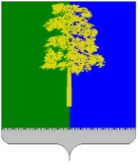 Муниципальное образование Кондинский районХанты-Мансийского автономного округа – ЮгрыГЛАВА КОНДИНСКОГО РАЙОНАПОСТАНОВЛЕНИЕВ соответствии с Федеральным законом от 06 октября 2003 года                         № 131-ФЗ «Об общих принципах организации местного самоуправления в Российской Федерации», Градостроительным кодексом Российской Федерации, решениями Думы Кондинского района от 26 апреля 2022 года № 901                           «Об утверждении Порядка организации и проведения общественных обсуждений по вопросам градостроительной деятельности в Кондинском районе» (далее - Порядок), от 29 октября 2021 года № 843 «О принятии осуществления части полномочий по решению вопросов местного значения», постановляю:1. Назначить общественные обсуждения по рассмотрению проекта постановления администрации Кондинского района «О внесении изменений в постановление администрации Кондинского района от 28 октября 2015 года                № 1369 «Об утверждении проекта планировки, проекта межевания, градостроительных планов земельных участков территории д. Ушья Кондинского района Ханты-Мансийского автономного округа – Югры Тюменской области» (далее - Проект).2. Определить организатором общественных обсуждений Комиссию по подготовке проекта правил землепользования и застройки муниципального образования Кондинский район.3. Установить срок проведения общественных обсуждений с 13 ноября 2023 года по 28 ноября 2023 года.4. Организаторам общественных обсуждений в срок до 13 ноября                           2023 года: 4.1. Разместить оповещение (информационное сообщение) о начале общественных обсуждений, Проект и информационные материалы к нему в сети «Интернет» в разделе «Общественные обсуждения» на официальных сайтах администрации Кондинского района https://admkonda.ru, сельского поселения Мулымья http://admmul.ru/ (далее - Официальный информационный портал), а также на информационных стендах в соответствии с требованиями статьи 5.1 Градостроительного кодекса Российской Федерации.4.2. Открыть и провести экспозицию проекта с 13 ноября 2023 года                 по 28 ноября 2023 года на Официальном информационном портале.5. Консультирование посетителей экспозиции Проекта проводится                       с 13 ноября 2023 года по 28 ноября 2023 года с 8:30 до 12:00 часов, с 13:30 до 18:00 часов кроме выходных и нерабочих праздничных дней, по телефону                    8 (34677) 41-868. 6. Предложения, замечания и мнения по Проектам принимаются                        с 13 ноября 2023 года по 28 ноября 2023 года на адрес электронной почты управления архитектуры и градостроительства администрации Кондинского района: uaig@admkonda.ru, а также посредством записи в журнале регистрации участников общественных обсуждений по вопросам градостроительной деятельности.7. Проведение общественных обсуждений осуществляется в соответствии с Порядком организации и проведения общественных обсуждений по вопросам градостроительной деятельности в Кондинском районе, утвержденным решением Думы Кондинского района от 26 апреля 2022 года № 901.8. По результатам проведения общественных обсуждений опубликовать на Официальном информационном портале заключение по результатам общественных обсуждений.9. Постановление опубликовать в газете «Кондинский вестник» и разместить на официальном сайте органов местного самоуправления Кондинского района Ханты-Мансийского автономного округа – Югры.10. Контроль за выполнением постановления возложить на заместителя главы района А.И. Уланова.ст/Банк документов/Постановления 2023Приложениек постановлению главы районаот 08.11.2023 № 84-пМуниципальное образование Кондинский районХанты-Мансийского автономного округа – ЮгрыАДМИНИСТРАЦИЯ КОНДИНСКОГО РАЙОНАПОСТАНОВЛЕНИЕВ соответствии со статьей 45, 46 Градостроительного кодекса Российской Федерации, Федеральным законом от 6 октября 2003 года № 131-ФЗ «Об общих принципах организации местного самоуправления в Российской Федерации», решением Думы Кондинского района от 29 октября 2021 года № 843                          «О принятии осуществления части полномочий по решению вопросов местного значения», в целях устойчивого развития территории, выделения элементов планировочной структуры, установления границ земельных участков, предназначенных для строительства и размещения объектов капитального строительства, линейных объектов, администрация Кондинского района постановляет:1. Внести в постановление администрации Кондинского района                            от 28 октября 2015 года № 1369 «Об утверждении проекта планировки, проекта межевания, градостроительных планов земельных участков территории д. Ушья Кондинского района Ханты-Мансийского автономного округа – Югры Тюменской области» следующие изменения:1.1. Чертеж проекта планировки территории в приложении к постановлению изложить в новой редакции (приложение 1).1.2. Чертеж проекта межевания территории в приложении к постановлению изложить в новой редакции (приложение 2).2. Обнародовать постановление в соответствии с решением Думы Кондинского района от 27 февраля 2017 года № 215 «Об утверждении Порядка опубликования (обнародования) муниципальных правовых актов и другой официальной информации органов местного самоуправления муниципального образования Кондинский район» и разместить на официальном сайте органов местного самоуправления Кондинского района Ханты-Мансийского автономного округа – Югры. 3. Контроль за выполнением постановления возложить на заместителя главы района А.И. Уланова.Приложение 1к постановлению администрации районаЧертеж проекта планировки территории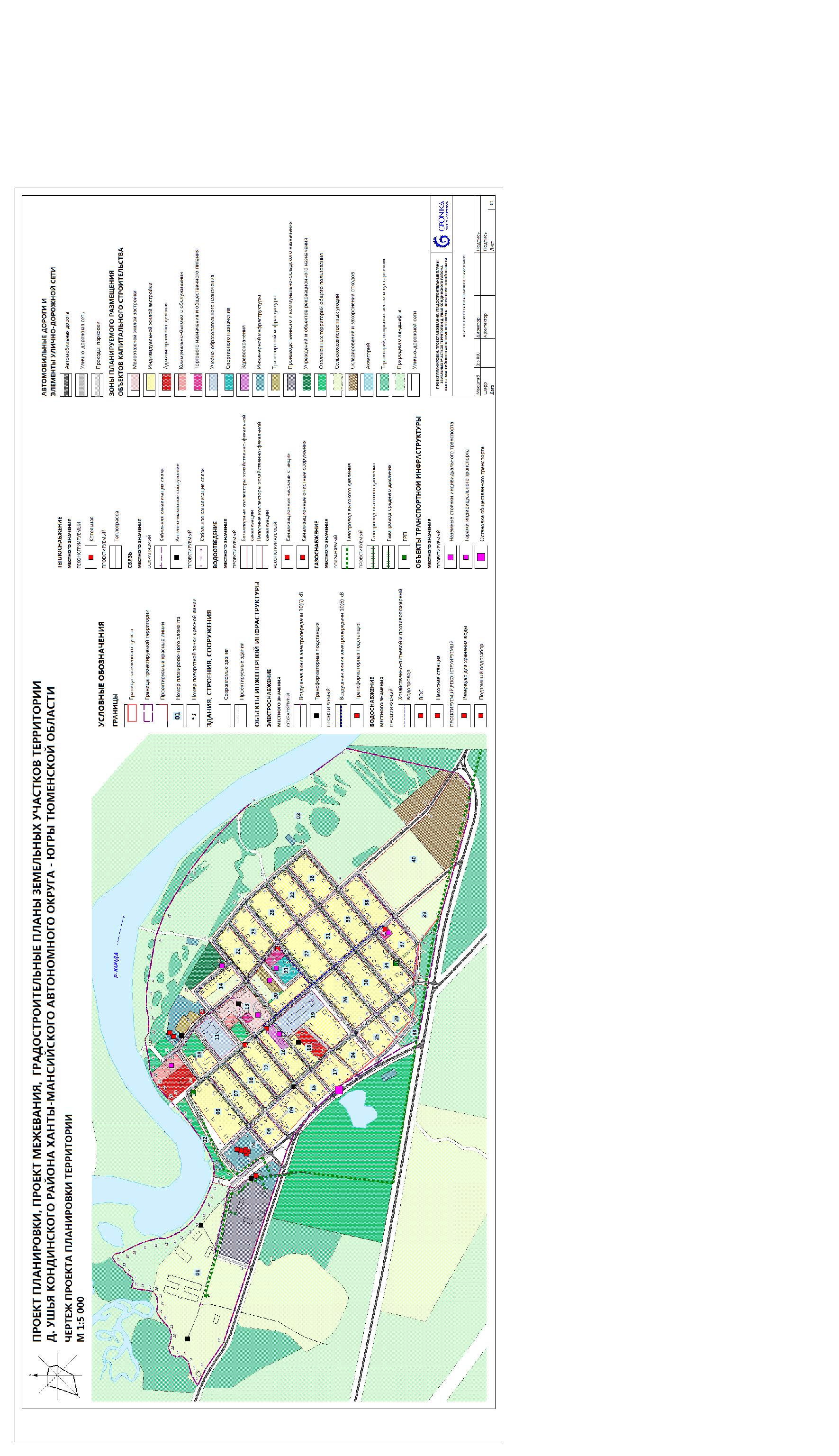 Приложение 2к постановлению администрации районаЧертеж проекта межевания территории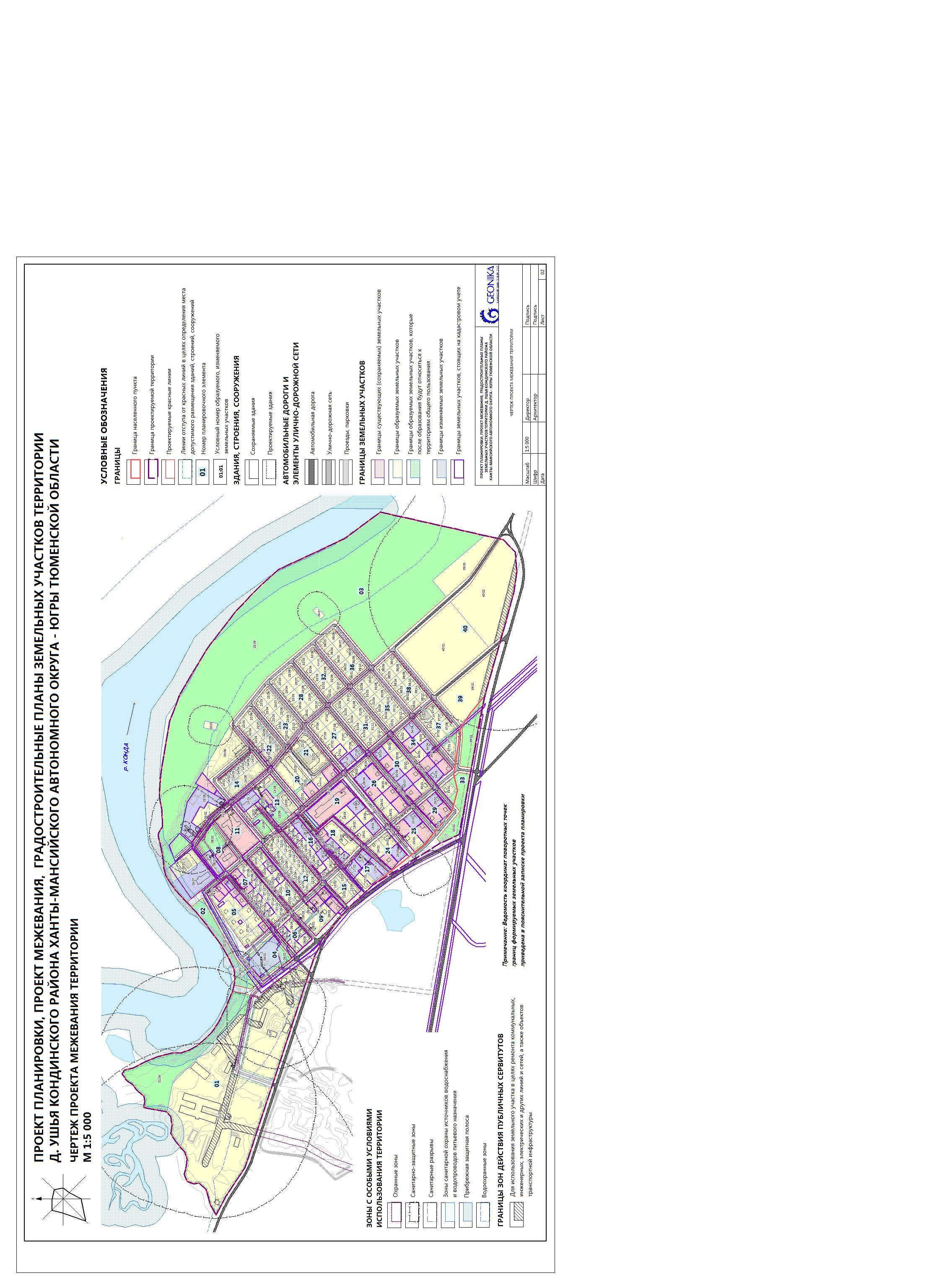 от 08 ноября 2023 года№ 84-ппгт. МеждуреченскийО назначении общественных обсужденийпо рассмотрению проекта постановления администрации Кондинского района «О внесении изменений в постановление администрации Кондинского района от 28 октября 2015 года № 1369 «Об утверждении проекта планировки, проекта межевания, градостроительных планов земельных участков территории д. Ушья Кондинского района Ханты-Мансийского автономного округа – Югры Тюменской области»Исполняющий обязанностиглавы районаА.И.Улановот                     2023 года№пгт. МеждуреченскийО внесении изменений в постановление администрации Кондинского района от 28 октября 2015 года № 1369 «Об утверждении проекта планировки, проекта межевания, градостроительных планов земельных участков территории д. Ушья Кондинского района Ханты-Мансийского автономного округа – Югры Тюменской области»Глава районаА.А.Мухин